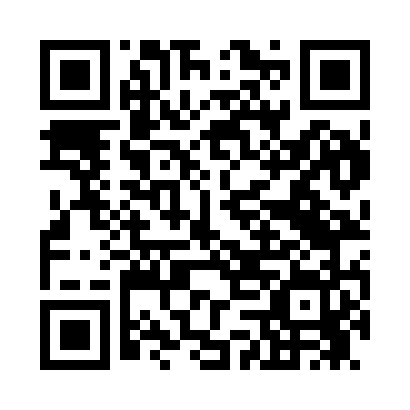 Prayer times for New Kingston, New York, USAMon 1 Jul 2024 - Wed 31 Jul 2024High Latitude Method: Angle Based RulePrayer Calculation Method: Islamic Society of North AmericaAsar Calculation Method: ShafiPrayer times provided by https://www.salahtimes.comDateDayFajrSunriseDhuhrAsrMaghribIsha1Mon3:435:271:035:068:3910:222Tue3:445:271:035:068:3910:223Wed3:445:281:035:068:3810:224Thu3:455:281:035:068:3810:215Fri3:465:291:035:068:3810:206Sat3:475:301:045:068:3710:207Sun3:485:301:045:068:3710:198Mon3:495:311:045:068:3710:189Tue3:505:321:045:068:3610:1810Wed3:515:321:045:068:3610:1711Thu3:525:331:045:068:3510:1612Fri3:535:341:045:068:3510:1513Sat3:545:351:055:068:3410:1414Sun3:565:351:055:068:3410:1315Mon3:575:361:055:068:3310:1216Tue3:585:371:055:068:3210:1117Wed3:595:381:055:068:3210:1018Thu4:015:391:055:068:3110:0919Fri4:025:401:055:058:3010:0820Sat4:035:411:055:058:2910:0621Sun4:055:421:055:058:2810:0522Mon4:065:421:055:058:2810:0423Tue4:075:431:055:058:2710:0224Wed4:095:441:055:048:2610:0125Thu4:105:451:055:048:2510:0026Fri4:125:461:055:048:249:5827Sat4:135:471:055:048:239:5728Sun4:145:481:055:038:229:5529Mon4:165:491:055:038:219:5430Tue4:175:501:055:028:209:5231Wed4:195:511:055:028:189:51